Al Dirigente ScolasticoScuola secondaria di I grado “G. Mazzini”Via Tozzetti n. 5 , 57124 Livorno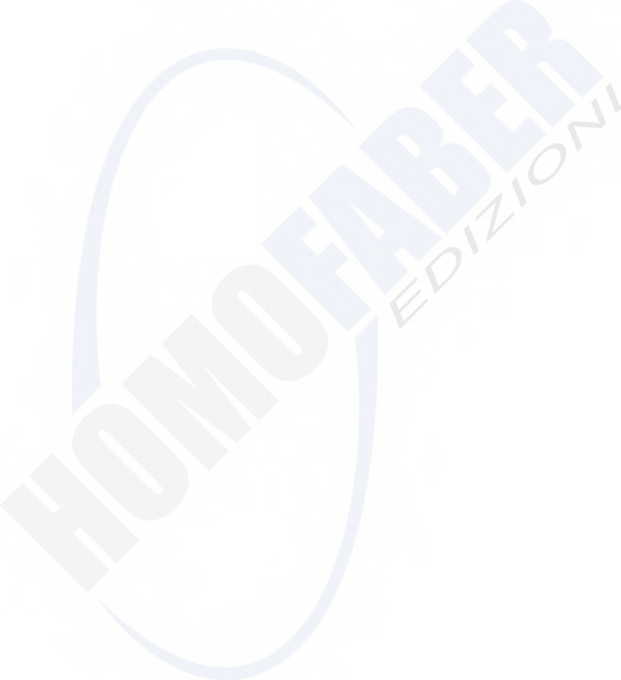 Il/La sottoscritto/a ___________________________________ ,nato/a a ____________________ prov. ______ il ______________ e residente in via _______________________________________ comune _____________ cap. _____________ prov. ______ assunto/a  con contratto a tempo □ indeterminato □ determinato, in qualità di _______________________ , in servizio presso _________________________ ,  INFORMAla  S.V.  che,  in  qualità  di  componente  della  RSU  di  codesta  Istituzione  scolastica,  il   giorno 	 usufruirà di un permesso sindacale retribuito per:partecipare alla riunione delle RSU che si svolgerà presso i locali  	 con il seguente ordine del giorno:1.	 	2.	 	3.	 	4.	 	partecipare a congressi o convegni sindacaliespletare la propria attività di dirigente sindacale RSU Tale permesso sindacale retribuito è da intendere:per l'intera giornata (per complessive ore 	)orario (dalle ore	alle ore	per complessive ore 	)Le ore di permesso utilizzate andranno computate nel monte ore dei permessi sindacali attribuito alle RSU di codesta scuola.Data_ 	Firma 	